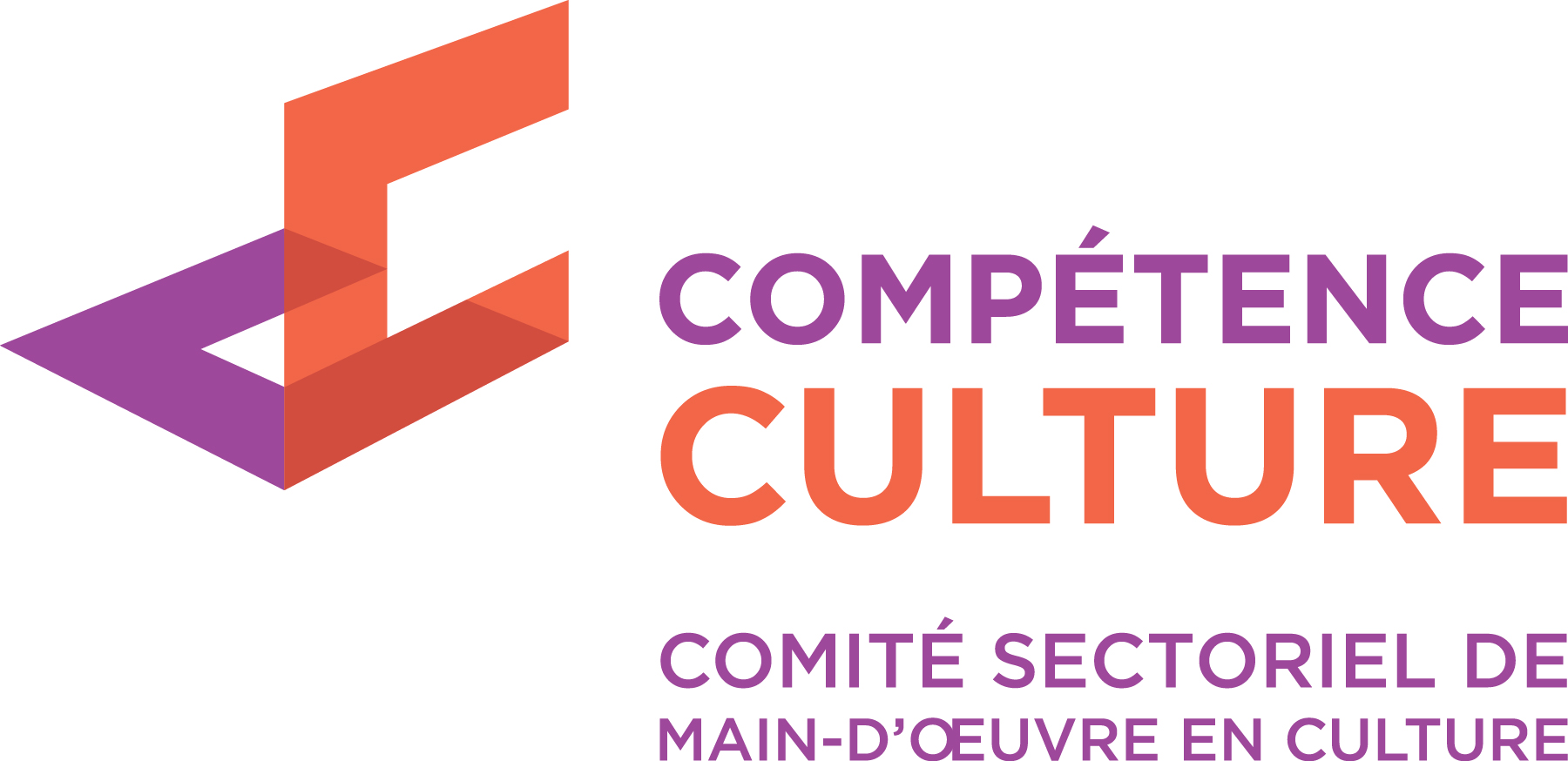 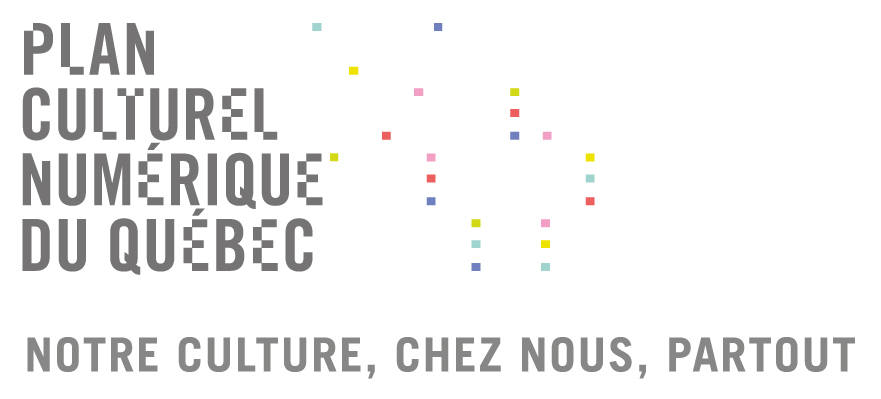 DEMANDE DE SUBVENTION DANS LE CADRE DU PCNQMESURE 21 DE COMPÉTENCE CULTURECette mesure s’inscrit dans le cadre de la mise en œuvre du Plan culturel numérique du Québec. Gabarit de rédactionDemandeNom du promoteur : Programme : Plan culturel numérique du Québec / Mesure 21 de Compétence CultureTitre du projet : Date de début :Date de fin : Personnes-ressourcesPersonne-ressource pour cette demandeNom : Prénom :Fonction : Téléphone : Autre téléphone : Télécopieur : Courriel : Personne en charge de l’organisme promoteurNom : Prénom : Fonction : Renseignements complémentaires sur le promoteurFin de l'exercice financier : Nombre d'employés (équivalents temps complet) : Nombre de membres individuels : Nombre de membres institutionnels : Nombre de régions desservies : Définition du projet- Titre du projet - Secteur(s) visé(s) par le projet - Volet de la mesure 21 dans lequel s’inscrit le projet (I, II ou III)- Contexte et justification du projet - Description du projet - Objectif(s) visé(s) par le projet - Résultats attendus (livrables) - Montant demandé - Coût total du projet - Calendrier et plan de réalisation Contexte de réalisation Indiquez la ou les situation(s) qui correspond(ent) à votre réalité :Équipe de réalisationPour tous les membres de l’équipe : Prénom et nom / Fonction (poste) /  Nom légal de l'employeur et son NEQ.Expérience de l'équipeFaire valoir l'expérience et les compétences de l'équipe de réalisation.Liste des partenaires associés au projet s’il y a lieuDonnées numériques pour le MCCBudget du projet N.B. : Utiliser le gabarit Excel « Budget_PCNQ_Mesure 21 » pour compléter cette section.Coût total du projet : DépensesDépenses admissibles*- Hébergement : tarifs du Conseil du trésor selon la directive pour les personnes engagées à honoraires ou 20,00$ remboursable par nuitée chez un parent ou un ami.- Transport : nous priorisons l’utilisation des transports en commun. Si l’utilisation d’une voiture est malgré tout  nécessaire, la compensation du kilométrage sera remboursée à raison de 0,42$/km.- Repas : les allocations sont acceptés, selon les barèmes du Conseil du trésor (déjeuner à 10,40$ / dîner à 14,30$ / souper à 21,55$). Autres dépenses admissibles afférentes au projetTotal des dépenses admissibles avant taxes : 0,00 $TOTAL DES DÉPENSES incluant la part des taxes : 0,00 $RevenusTOTAL DES REVENUS : 0,00 $(le montant des revenus totaux doit être égal à celui des dépensesListe des documents à joindre (liste de contrôle)Situation 1Projet pouvant débuter le 1er juillet 2015Situation 2Projet pouvant débuter après le 1er avril 2016Situation 3Nous présenterons d’ici le 1er août 2015 une ébauche pour un second projet pouvant débuter après le 1er avril 2016Nom légal NEQ Type de partenaire Type de contribution (inscrire « Financière » ou « Services »)Durée du projet (nombre de semaines) Nombre de personnes équivalentes temps complet (ETC) qui seraient affectées au projet Nombre d'heures de bénévolat prévues pour réaliser le projet (s'il y a lieu) Pourcentage du projet réalisé en sous-traitance (s'il y a lieu) Dépenses admissibles  Détail de la dépenseMontant avant taxesPart des taxes non remboursables Montant total Main-d'œuvre incluant les avantages sociaux Location d'équipement ou de locauxAchat de matériel ou d'équipementÉtude et expertise conseilSous-traitancePromotionFrais de déplacement et de séjour*Dépenses admissibles  Détail de la dépenseMontant avant taxesPart des taxes Montant total Types de revenusNom du partenaire MontantType de contribution (Financière ou Services)Aide Confirmée (oui ou non)Revenus Promoteur0,00$Promoteur0,00$Revenus municipaux et régionauxinstances municipalesInstances régionalesGouvernement du Québec (via le PCNQ et le mandataire Compétence Culture)Gouvernement du CanadaAutres partenairesDocument électroniqueDocument papier seraexpédiéRésolution d’appui du promoteur sur le titre du projet, la contribution de 20% en temps et services et de 5% en argentLettre d'engagement des partenaires (pour les aides confirmées)